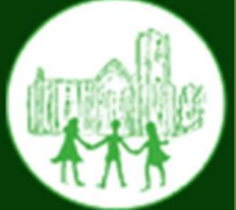 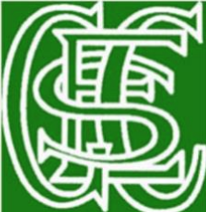 DayClubCost per sessionTimeYear Group /Max no’sClub instructorMondayBreakfast Club£4.008.00 – 8.45 amAllMrs WrayMondayFountains Clubhouse (Computing)£4.003.30pm – 5pmAllMiss StantonMondaySeekers Club once a month-18th Sept9th Oct6th Nov4th DecFree3.30 – 4.30pmAllRev. Ian Kitching TuesdayBreakfast Club£4.008.00 – 8.45 amAllMrs WrayTuesdayFountains Clubhouse (Construction)£4.003.30 – 5pmAllMiss StantonWednesdayBreakfast Club£4.008.00 – 8.45 amAllMrs WrayWednesdayFountains Clubhouse (Film night)£4.003.30- 5pmAllMiss StantonThursdayBreakfast Club£4.008.00 – 8.45 amAllMrs WrayThursdayMulti-sports Club£4.003.30 – 4.30pmAllMr WhitfordThursdayArt Club£4.003.30- 4.30pmC2 & C3Mrs DraperFridayBreakfast Club£4.008.00 – 8.45 amAllMrs Wray                                                Class 1Miss Thewsey sent a reminder email about the Library trip next Wed. Please consent/ make payment on ParentPay asap.Children in Need – The total raised is £884.60 – Well done everyone!Christmas Fair – Raffle tickets available at the office, please bring in jars of sweets for jarbola and raffle prize donations.                                        Whole School Letter from Mrs Acheson re. updates on staffing structure and our partnership with North Stainley Primary from January 24.Tickets now available on ParentPay for the Christmas performance.We are having our second Vicar-lead Collective Worship/ Coffee Morning on Wed 29th Nov at 9am – we hope you can join us 